АДМИНИСТРАЦИЯ МУНИЦИПАЛЬНОГО ОБРАЗОВАНИЯ «НОВОДУГИНСКИЙ РАЙОН» СМОЛЕНСКОЙ ОБЛАСТИП О С Т А Н О В Л Е Н И Еот 02.12.2020  № 199Руководствуясь Уставом муниципального образования «Новодугинский район» Смоленской области (новая редакция), Постановлением от 29.10.2008г. № 103 «Об утверждении профессиональных квалификационных групп профессий рабочих и должностей служащих муниципальных учреждений»,Администрация муниципального образования «Новодугинский район» Смоленской области п о с т а н о в л я е т:Внести в п.п. 2.5.1 пункта 2.5 Положения об оплате труда работников Муниципального казенного автотранспортного учреждения Администрации муниципального образования «Новодугинский район» Смоленской области, утвержденного постановлением  Администрации муниципального образования «Новодугинский район» Смоленской области от 30.04.2019 № 54, изменение, изложив его в следующей редакции:  «2.5.1. Должностного оклада, определяемого с учетом окладов (должностных       окладов) по профессиональным квалификационным группам, утвержденным нормативным правовым актом Администрации муниципального образования «Новодугинский район» Смоленской области, и соответствующего 1 квалификационному уровню общеотраслевых должностей служащих третьего уровня;».2. Контроль за исполнением настоящего постановления возложить на руководителя Муниципального казенного автотранспортного учреждения Администрации муниципального образования «Новодугинский район» Смоленской области В.С. Белова, заместителя Главы муниципального образования «Новодугинский район» Смоленской области – управляющего делами С.Н. Эминову.Глава муниципального образования «Новодугинский район» Смоленской области                                                                                      В.В. СоколовО внесении изменения в Положение об оплате труда работников Муниципального казенного автотранспортного учреждения  Администрации муниципального образования «Новодугинский район» Смоленской области Отп. 1 экз. – в делоИсп. ________Е.В. Алифиренко Тел. 2-16-40«_____»  _______________2020  Разослать:МКАУ АМО,Финансовому управлению Визы:Л.П. Филиппова   _________________     	  «_____»  ________________2020С.Н.  Эминова      _________________	  «_____»  ________________2020Е.Л.  Рожко	           _________________       «_____» _________________2020Визы:Л.П. Филиппова   _________________     	  «_____»  ________________2020С.Н.  Эминова      _________________	  «_____»  ________________2020Е.Л.  Рожко	           _________________       «_____» _________________2020Визы:Л.П. Филиппова   _________________     	  «_____»  ________________2020С.Н.  Эминова      _________________	  «_____»  ________________2020Е.Л.  Рожко	           _________________       «_____» _________________2020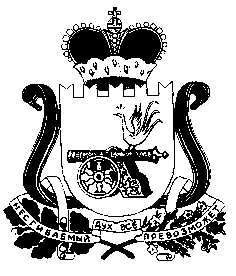 